     Όνομα: ……………………………………….		Επανάληψη – Ενότητα 6 (1)Να συνδέσεις κάθε αντικείμενο με το όνομα του σχήματος που σου θυμίζει.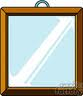 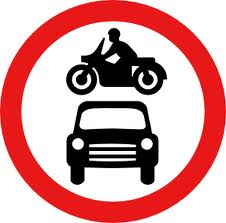 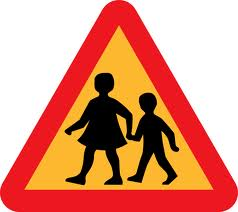 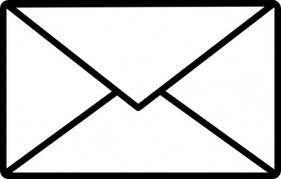 Να συνδέσεις κάθε αντικείμενο με το όνομα του γεωμετρικού σχήματος που σου θυμίζει.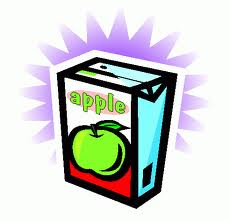 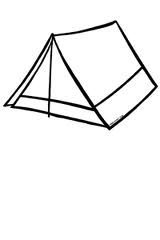 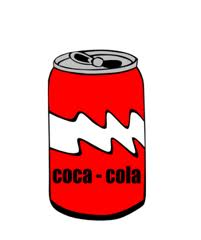 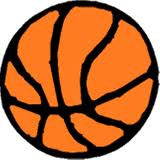 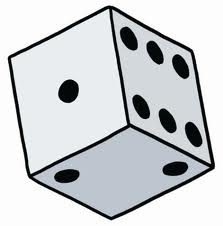 Να δημιουργήσεις ένα δικό σου μοτίβο με χρώματα.Να συμπληρώσεις τα ημερολόγια.                 χθες                                                   σήμερα                                                     αύριοΝα συμπληρώσεις ό,τι λείπει (αριθμούς ή λέξεις).Να συμπληρώσεις τους αριθμούς που λείπουν.  7 + ….. = 10           2 + ….. = 10             6 + ….. = 10            2 + ….. = 8             9 = 4 + …..             8 = 1 + ….. 3 + 3 + 2 = …………                 4 + 4 + 1 = …………                  8 + 2 + 5 = …………                5 + 5 + 7 = …………+ 6 = ………                8 + 5 = ………                7 + 4 = ………                9 − 2 = ………               10 − 4 = ………Να λύσεις τα παρακάτω προβλήματα.α. Μέσα στο σάκο υπάρχουν 8 βόλοι. Αν βάλω άλλους 8, πόσοι θα γίνουν όλοι μαζί;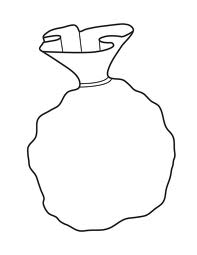 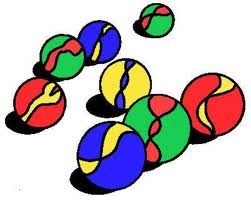 Λύση: ________________________________Απάντηση: Όλοι μαζί θα γίνουν ……….. βόλοι.β. Η Ελένη έδωσε 10 ευρώ (€) για να αγοράσει μια ανθοδέσμη των 8 ευρώ (€). Πόσα ρέστα πήρε;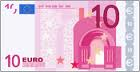 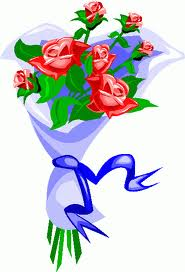 Λύση: ________________________________Απάντηση: Πήρε ρέστα ……….. ευρώ (€). Είκοσι οκτώ18